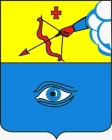 ПОСТАНОВЛЕНИЕ___03.07.2020___                                                                                     № __24/6__ г. ГлазовОб организации и проведении  ярмарки «Успенская ярмарка. Возрождение традиций» На основании уведомления муниципального бюджетного учреждения культуры «Глазовский краеведческий музей» от 26.06.2020 года,  руководствуясь Федеральным законом от 06.10.2003 № 131-ФЗ «Об общих принципах организации местного самоуправления в Российской Федерации», Федеральным законом от 28.12.2009 № 381-ФЗ «Об основах государственного регулирования торговой деятельности в Российской Федерации», постановлением Правительства Удмуртской Республики от 27.05.2020 № 228 «Об утверждении порядка организации ярмарок  и продажи товаров (выполнения работ, оказания услуг) на них на территории Удмуртской Республики», Уставом муниципального образования «Город Глазов», П О С Т А Н О В Л Я Ю: 1. Организовать и провести ярмарку «Успенская ярмарка. Возрождение традиций», тип ярмарки - универсальная, дата проведения- с 14.08.2020 года по 15.08.2020 года, режим    работы - 14.08.2020 года   с  8.00 часов до   20.00 часов;   15.08.2020 года с 8.00 часов    до   18.00   часов;   место проведения: 14.08.2020 года - Удмуртская Республика, город Глазов, центральная часть площади Свободы, 15.08.2020 года – Удмуртская Республика, город Глазов, ул. Кирова,13, сквер.2. Организатору ярмарки, муниципальному бюджетному учреждению культуры «Глазовский краеведческий музей»,   обеспечить работу ярмарки в соответствии с Порядком организации ярмарок и продажи товаров (выполнения работ, оказания услуг) на них на территории Удмуртской Республики, утвержденным постановлением Правительства Удмуртской Республики  от 27.05.2020 N 228.3.  Настоящее постановление подлежит официальному опубликованию.4. Контроль   за   исполнением   постановления оставляю за собой.Администрация муниципального образования «Город Глазов» (Администрация города Глазова) «Глазкар» муниципал кылдытэтлэн Администрациез(Глазкарлэн Администрациез)Глава города ГлазоваС.Н. Коновалов